УТВЕРЖДАЮДиректор Департаментагосударственной политики в сфере защиты прав детейМинпросвещения России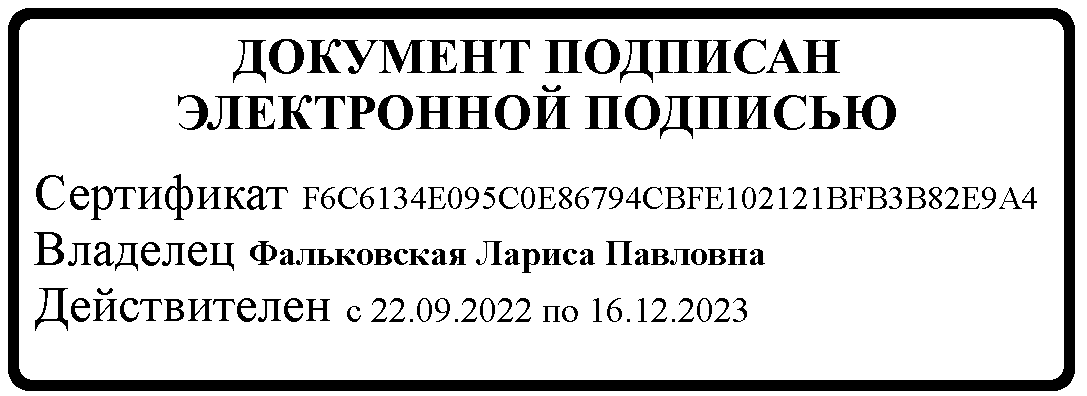  	Л.П. Фальковская«	»	2023 годаПОЛОЖЕНИЕо Всероссийском конкурсе социальной рекламыв области формирования культуры здорового и безопасного образа жизни«СТИЛЬ ЖИЗНИ – ЗДОРОВЬЕ! 2023»Общие положенияНастоящее        Положение        определяет         порядок         организации и проведения Всероссийского конкурса социальной рекламы в области формирования культуры здорового и безопасного образа жизни обучающихся«Стиль жизни – здоровье! 2023» (далее – Всероссийский конкурс, Конкурс).Конкурс    направлен    на    повышение    эффективности    формирования и распространения культуры здорового и безопасного образа жизни среди детей и подростков; профилактику аддиктивного и аутодеструктивного поведения обучающихся в образовательных   организациях;   внедрение   современных   форм и методов просвещения с целью популяризации здорового и безопасного образа жизни; обновление наглядно-методического инструментария профилактической деятельности; повышение воспитательного потенциала образовательных организаций.Основные задачи Конкурса:привлечение внимания обучающихся к социально значимым проблемам общества;пропаганда культуры здорового и безопасного образа жизни;просвещение   детей    и    подростков    в    вопросах    ведения    здорового и безопасного образа жизни;создание условий для открытого, доверительного общения, возможностей самопроявления обучающихся в процессе творческой работы над проектом;развитие социальной инициативы на основе сотрудничества обучающихся и их педагогов, родителей (законных представителей) в процессе подготовки конкурсной работы;обеспечение социальной поддержки творческой активности обучающихся, предоставление возможности выразить свое отношение к наиболее значимым социальным проблемам современного общества и предложить оптимальный способ их решения;распространение      опыта      по      формированию      культуры       здорового и безопасного образа жизни, профилактики аддиктивного поведения обучающихся в образовательных организациях;пополнение банка социально ориентированной рекламной продукции.Учредитель Всероссийского конкурса – Министерство просвещения Российской Федерации.Организатор Всероссийского конкурса – федеральное государственное бюджетное    учреждение    «Центр    защиты     прав     и     интересов     детей» (далее – организатор Конкурса, федеральный оператор Конкурса).Порядок и сроки проведения Всероссийского конкурсаКонкурс	проводится	в	период	с	мая	по	ноябрь	2023	года в заочной форме.Конкурс проводится в два этапа:региональный этап – по 27 октября 2023 года;федеральный этап – с 30 октября по 30 ноября 2023 года.2.3 Конкурсные работы, поступившие после окончания сроков проведения соответствующего этапа, а также конкурсные работы, оформленные с нарушением требований настоящего Положения, не принимаются к участию в Конкурсе.Порядок проведения регионального этапа Конкурса определяется органом исполнительной власти субъекта Российской Федерации, осуществляющим государственное управление в сфере образования.Проведение регионального этапа Конкурса в субъекте Российской Федерации осуществляется региональным оператором Конкурса, определенным органом исполнительной власти субъекта Российской Федерации, осуществляющим государственное управление в сфере образования.Региональный оператор Конкурса:направляет федеральному оператору Конкурса контактную информацию регионального    оператора    Конкурса    (название     организации,     информацию об ответственном исполнителе: номер телефона, адрес электронный почты) на адрес электронной почты: contest@fcprc.ru;предоставляет в образовательные организации субъекта Российской Федерации информацию о порядке и способах направления конкурсных работ для участия в региональном этапе Конкурса, контактные данные лиц, ответственных за организацию проведения регионального этапа;оценивает поступающие конкурсные работы, определяет работы победителей регионального этапа Конкурса в обеих номинациях в каждой возрастной группе и формирует список участников федерального этапа Конкурса (от одного субъекта Российской Федерации на федеральный этап может поступить не более четырех работ – по одной работе в каждой из двух номинации и двух возрастных групп);формирует   заявку   от   субъекта   Российской   Федерации    в   соответствии с   Приложением № 2   к    настоящему   Положению    и   направляет    ее    в   срок до 27 октября 2023 года на адрес электронной почты федерального оператора Конкурса: contest@fcprc.ru;размещает конкурсные работы в личном кабинете на официальном сайте Конкурса (http://2023.social.edu-contests.ru) в срок до 27 октября 2023 года(включительно) в соответствии с требованиями, установленными настоящим Положением, включая подписанную форму согласия родителей (законных представителей) победителя регионального этапа Конкурса на участие их ребенка во Всероссийском конкурсе (Приложение № 4). В случае, если участник Конкурса достиг 18-ти летнего возраста или по иным причинам обладает полной юридической дееспособностью, согласие оформляется самим участником Конкурса (Приложение № 5);осуществляет обработку персональных данных участников Конкурса, включая сбор, запись, систематизацию, накопление, хранение, уточнение (обновление, изменение), извлечение, использование, передачу (распространение, предоставление, доступ), обезличивание, блокирование, удаление, уничтожение персональных данных в соответствии с Федеральным законом от 27 июля 2006 г.№ 152-ФЗ «О персональных данных».Конкурсные работы, не принимавшие участие в региональном этапе Конкурса, не могут быть допущены к участию в федеральном этапе Конкурса.Вся информация о Конкурсе публикуется на его официальном сайте в сети Интернет: http://2023.social.edu-contests.ru (далее – сайт Конкурса).Жюри Всероссийского конкурсаВ целях изучения и оценивания работ, направленных на федеральный этап Конкурса, создается Жюри.Состав Жюри формируется организатором Конкурса и утверждается учредителем Конкурса.Работа Жюри регламентируется настоящим Положением.Права и обязанности членов Жюри:Члены Жюри имеют право:проводить совместное обсуждение конкурсных работ,вносить предложения учредителю Конкурса о введении номинаций, поощрении участников федерального этапа Конкурса и иные предложения, направленные на развитие Конкурса.Члены Жюри обязаны:использовать в своей работе критерии оценивания конкурсных работ в соответствии с пунктом 7.2 настоящего Положения;оценивать конкурсные работы индивидуально.Решения Жюри оформляются протоколом, утверждаются председателем Жюри и направляются учредителю Конкурса.Номинации Всероссийского конкурсаКонкурс проводится по следующим номинациям:номинация   –    «Социальный    видеоролик    по    пропаганде    здорового и безопасного образа жизни, направленный на профилактику зависимого поведения обучающихся»;номинация – «Наглядный раздаточный материал по пропаганде здорового и безопасного образа жизни, направленный на профилактику зависимого поведения обучающихся» (буклет, плакат).Возрастные группы участников Конкурса:группа: 8-12 лет;группа: 13-18 лет.Общее число номинаций с учетом возрастных групп – 4.Участники Всероссийского конкурсаУчастниками   Всероссийского    конкурса    могут    стать    обучающиеся в возрасте от 8 до 18 лет включительно (или коллективы обучающихся) образовательных организаций субъектов Российской Федерации.Для участия в Конкурсе обучающиеся (коллективы обучающихся) должны в установленные сроки направить свои конкурсные работы региональному оператору Конкурса для участия в региональном этапе.Для участия в региональном этапе Конкурса обучающиеся:направляют информацию о себе на электронную почту регионального оператора Конкурса или предоставляют информацию о себе в иной установленной региональным оператором форме;указывают в информации о себе: наименование выбранной ими номинации Конкурса, данные об образовательной организации и другие запрашиваемые сведения согласно Приложению № 3 к настоящему Положению;направляют в формате .pdf подписанную форму согласия родителей (законных представителей) на участие ребенка во Всероссийском конкурсе (Приложение № 4) в порядке, определенным региональным оператором Конкурса. В случае, если участник Конкурса достиг 18-ти летнего возраста или по иным причинам обладает полной юридической дееспособностью, согласие оформляется самим участником Конкурса (Приложение № 5);направляют согласие на обработку персональных данных по установленной региональным оператором Конкурса форме;направляют конкурсные работы, подготовленные с учетом требований настоящего Положения, в установленном региональным оператором Конкурса порядке.Требования к конкурсным работамКонкурсная работа должна соответствовать требованиям, предъявляемым к проектам социальной рекламы:текст социальной рекламы должен быть кратким, оригинальным и отражать социальную тематику Всероссийского конкурса;видеоряд должен транслировать положительные образы поведения, ориентированные на безопасный и здоровый образ жизни;содержание и сюжет конкурсной работы не должен противоречить законодательству Российской Федерации, в   том   числе   Федеральному   закону от 29 декабря 2010 г. № 436-ФЗ «О защите детей от информации, причиняющей вред их здоровью и развитию» и Федеральному закону от 13 марта 2006 г. № 38-ФЗ«О рекламе».В конкурсной работе не допускается:употребление ненормативной лексики, слов и фраз, унижающих человеческое достоинство, недостоверных сведений, а также информации, которая может причинить вред здоровью и (или) развитию детей;наличие скрытой рекламы;демонстрация процесса курения, употребления алкогольных напитков, наркотических средств и других психотропных веществ;использование объектов интеллектуальных прав третьих лиц (текстов, музыки, фотографий, видеоряда и т.д.).Каждый   участник   гарантирует,   что   при    подготовке    и    направлении его работы на Конкурс, а также при ее публикации и/или распространении в любой форме не были и не будут нарушены авторские и/или иные права третьих лиц.Направленные для участия в Конкурсе работы должны быть оригинальными и подготовленными для участия исключительно в данном Конкурсе, наличие в конкурсной работе логотипов и слоганов других конкурсов является основанием для исключения   работы   из   участия   в   Конкурсе.   Рекомендации по подготовке работ для Конкурса представлены в Приложении № 1 к настоящему Положению.Организаторы Конкурса имеют право на публикацию, а также иное распространение и тиражирование материалов, поступивших на Всероссийский конкурс, в том числе на размещение в сети Интернет с обязательным указанием авторства.Все конкурсные работы,   направленные   на   Всероссийский   конкурс, не рецензируются, не оплачиваются и не возвращаются.Процедура оценки конкурсных работи определение победителей Всероссийского конкурсаОценку конкурсных работ федерального этапа Всероссийского конкурса осуществляет Жюри Конкурса.Работы   участников   федерального   этапа    Всероссийского    конкурса по каждой номинации оцениваются по пятибалльной системе (от 1 до 5 баллов) на основе следующих критериев:соответствие работы   тематике   Всероссийского   конкурса,   его   целям и задачам;проявление	индивидуальных	творческих	способностей,	оригинальность идеи и исполнения, в том числе эмоциональное и цветовое воплощение;содержание и логика построения работы;содержание	слогана,	сопровождающего	конкурсную	работу:	ясность, понятность и убедительность созидательного посыла;качество	оформления	конкурсной	работы	(техническое	качество выполнения, профессионализм решения, эффективность рекламных технологий).Оценка конкурсных работ членами Жюри осуществляется с учетом возраста участника(-ов), подготовившего(-их) конкурсную работу.Победителей и призеров Всероссийского конкурса в каждой номинации Конкурса определяет Жюри Конкурса на основании рейтинга работ.Подведение итогов и награждение победителей Всероссийского конкурсаВ каждой номинации каждой возрастной группы победителю присваивается звание лауреата Всероссийского конкурса; призерам, занявшим 2 и 3 место, – звание дипломанта Всероссийского конкурса 2 и 3 степени соответственно. Всем победителям и призерам вручаются соответствующие дипломы.Все участники федерального этапа Конкурса получают сертификат участника Всероссийского конкурса.Итоги Всероссийского   конкурса   публикуются   на   сайте   Конкурса и доводятся до сведения руководителей органов исполнительной власти субъектов Российской Федерации, осуществляющих государственное управление в сфере образования.Дипломы     лауреатов,      дипломантов     Всероссийского      конкурса и сертификаты участников Всероссийского конкурса в течение 30 дней после подведения итогов Конкурса направляются федеральным оператором Конкурса на электронную почту регионального оператора Конкурса субъекта Российской Федерации в электронном виде.Работы участников федерального этапа Всероссийского конкурса могут публиковаться и освещаться в средствах массовой информации и сети Интернет с обязательным указанием автора или коллектива авторов.Приложение № 1Рекомендациипо подготовке работ для Всероссийского конкурса социальной рекламы в области формирования культуры здорового и безопасного образа жизни«СТИЛЬ ЖИЗНИ – ЗДОРОВЬЕ! 2023»В соответствии с Концепцией профилактики употребления психоактивных веществ в образовательной среде (утв. статс-секретарем − заместителем Министра просвещения Российской Федерации А.А. Корнеевым 15 июня 2021 года) первичная профилактика является приоритетным направлением превентивной деятельности в образовательной среде и реализуется преимущественно в рамках работы общеобразовательных организаций. Основой содержания первичной профилактики является формирование и развитие у обучающихся личностных ресурсов, повышающих их устойчивость к негативным влияниям среды.Одним из действенных инструментов профилактической деятельности выступает социальная реклама, обладающая мощным информационным потенциалом (ресурсом) и влиянием на формирование ценностных установок, культуры здорового и безопасного образа жизни, профилактику зависимого поведения обучающихся. Социальная реклама в доступной, эмоционально насыщенной, краткой по времени, но содержательной форме отражает не только социальные проблемы общества, но и возможные пути их решения. Участие обучающихся в Конкурсе является средством реализации педагогических технологий профилактики употребления психоактивных веществ в образовательной средена основе активной включенности ребенка в социально значимую деятельность, и имеет существенный формирующий эффект, основанный на реализации методологических   принципов   системно-деятельностного подхода   в   педагогике и методов педагогики сотрудничества в образовании.Под понятием «социальная реклама» понимается информация, распространяемая любым способом, в любой форме и с использованием любых средств, адресованная неопределенному кругу лиц и направленная на достижение благотворительных и иных общественно полезных целей, а также обеспечениеинтересов государства (пункт 11 статьи 3 Федерального закона от 13 марта 2006 г.№ 38-ФЗ «О рекламе»).При создании социальной рекламы важно учитывать следующие рекомендации        относительно         видеоряда,         текста,         художественного и эмоционального исполнения:текст социальной рекламы должен быть кратким, мотивирующим, оригинальным и отражать социальную тематику Всероссийского конкурса социальной      рекламы      в      области      формирования      культуры      здорового и безопасного образа жизни «Стиль жизни – здоровье! 2023»;социальная реклама достигнет своей цели, если она будет максимально достоверной,   убедительной    и    предельно    адресной    с    учетом    ориентации на определенную целевую аудиторию (возрастную группу);видеоряд социальной рекламы должен транслировать положительные образцы поведения, ориентированные на безопасный и здоровый образ жизни обучающихся, использовать позитивный и созидательный посыл. В социальной рекламе необходимо отражать идею решения той или иной социальной проблемы, предлагать альтернативные способы самореализации обучающихся. Важно наглядно продемонстрировать нормативную модель поведения, которая пропагандируется средствами социальной рекламы;делать   акцент   не   на   проблему   и   последствия   зависимого   поведения, а на воспитание, развитие личностных качеств обучающегося, которые помогут ему самостоятельно справляться с   возможными психологическими проблемами и трудностями в жизненных ситуациях;содержание и сюжет конкурсной работы не должны противоречить законодательству Российской Федерации, в том числе Федеральным законам: от 29 декабря 2010 г. № 436-ФЗ «О защите детей от информации, причиняющей вред их здоровью и развитию», от 13 марта 2006 г. №38-ФЗ «О рекламе».При подготовке социальной рекламы недопустимо:использование элементов запугивания, поскольку эта информация может причинить вред здоровью и развитию детей (например, страшные картиныпоследствий, к которым приводит употребление алкоголя, табака, наркотических средств и других психотропных веществ);демонстрация атрибутов, связанных с зависимым поведением и угрозой для жизни (иглы, сигареты, бутылки, кровь и т.д.);использование нецензурной лексики, слов и фраз, унижающих человеческое достоинство, нравоучительных и менторских призывов с частицей НЕ;преувеличение негативных последствий тех или иных действий, связанных с зависимым поведением, предоставление ложной информации;использование неоднозначных образов или смысловых частей, которые можно по-разному интерпретировать. Социальная реклама не должна вызывать депрессивные чувства, наоборот, ее задача состоит в создании позитивного образа, которому хочется следовать;использование   в   работе   объектов   интеллектуальных   прав    третьих лиц (текстов, музыки, фотографий, видеоряда и т.д.). При подготовке конкурсной работы, а также при ее публикации и/или распространении в любой форме следует соблюдать авторские и/или иные права третьих лиц.При подготовке конкурсной работы необходимо делать упор на развитие просоциальных навыков и личностных качеств обучающихся, на пропаганду культуры безопасного и здорового образа жизни.Технические требования к содержанию конкурсной работы:Видеоролики, макеты печатной и наглядной продукции должны быть созданы не ранее 2023 года.Видеоролик должен иметь   свое   название,   быть   продолжительностью не более 2-х минут.Видеоролик предоставляется на Конкурс в виде ссылки сети Интернет на загруженный файл видеоролика с использованием видеохостингов или облачных хранилищ. Видеоматериалы, представленные на Конкурс не в виде ссылки сети Интернет, не принимаются.Макеты наглядной продукции (буклет, плакат) могут быть направлены только в форматах pdf, jpg, png, tiff, размером не более 15 Мб. Работы,предоставленные в формате презентации (Microsoft PowerPoint) не принимаются.Приложение № 2ЗАЯВКАна участие в федеральном этапе Всероссийского конкурса«Стиль жизни – здоровье! 2023»от  	(укажите субъект Российской Федерации)Сведения	о	региональном	операторе	Всероссийского	конкурса«Стиль жизни – здоровье! 2023»  	(укажите название организации, ФИО ответственного лица, контактные данные).Победители регионального этапа Конкурса.Приложение № 3Регистрационная формаучастника Всероссийского конкурса социальной рекламыв области формирования культуры здорового и безопасного образа жизни«Стиль жизни – здоровье! 2023»** Направляется в адрес регионального оператора Конкурса, который назначен органом исполнительной власти субъекта Российской Федерации, осуществляющим государственное управление в сфере образования, в порядке, определенным региональным оператором Конкурса.Приложение № 4Согласиена участие во Всероссийском конкурсе социальной рекламы в области формирования культуры здорового и безопасного образа жизни«Стиль жизни – здоровье! 2023»Я,	,(фамилия, имя, отчество родителя / законного представителя полностью),являясь родителем (законным представителем) моего сына / дочери(фамилия, имя, отчество ребенка полностью),обучающегося	класса/группы  	 	школы (иной образовательной организации), ознакомившись с Положением о Всероссийском конкурсе, даю свое согласие:на участие моего ребенка во Всероссийском конкурсе социальной рекламы в области формирования культуры здорового и безопасного образа жизни, профилактики зависимого поведения обучающихся «Стиль жизни – здоровье! 2023»;на    публикацию     работы     моего     ребенка     на     сайте     http://fcprc.ru, а   также   в    других    печатных   изданиях   и    СМИ   с    обязательной    ссылкой на авторство.Дата  	Подпись	/  	(расшифровка подписи)Приложение № 5Согласиена участие во Всероссийском конкурсе социальной рекламы в области формирования культуры здорового и безопасного образа жизни«Стиль жизни – здоровье! 2023»Я,  	(фамилия, имя, отчество обучающегося старше 18 лет полностью)	(дата рождения)являясь обучающимся (-щейся)	класса/группы  	 	школы (иной образовательной организации), ознакомившись с Положением о Всероссийском конкурсе, даю свое согласие:на участие во Всероссийском конкурсе социальной рекламы в области формирования культуры здорового и безопасного образа жизни, профилактики зависимого поведения обучающихся «Стиль жизни – здоровье! 2023»;на публикацию моих работ на сайте http://fcprc.ru, а также в других печатных изданиях и СМИ с обязательной ссылкой на авторство.Дата  	Подпись	/  	(расшифровка подписи)Номинация:«Социальный видеоролик по пропаганде здоровогои безопасного образа жизни, направленный на профилактику зависимого поведения обучающихся»Номинация:«Социальный видеоролик по пропаганде здоровогои безопасного образа жизни, направленный на профилактику зависимого поведения обучающихся»Возрастная группа: 8-12 летВозрастная группа: 8-12 летФИО, возраст,образовательная организацияНазвание работыВозрастная группа: 13-18 летВозрастная группа: 13-18 летФИО, возраст,образовательная организацияНазвание работыНоминация:«Наглядный раздаточный материал по пропаганде здорового и безопасного образа жизни, направленный на профилактику зависимого поведения обучающихся» (буклет, плакат)Номинация:«Наглядный раздаточный материал по пропаганде здорового и безопасного образа жизни, направленный на профилактику зависимого поведения обучающихся» (буклет, плакат)Возрастная группа: 8-12 летВозрастная группа: 8-12 летФИО, возраст,образовательная организацияНазвание работыВозрастная группа: 13-18 летВозрастная группа: 13-18 летФИО, возраст,образовательная организацияНазвание работыФИО участника (группы участников)Субъект Российской ФедерацииКонтактные данные участника(-ов) Конкурса (телефон, e-mail)Номинация КонкурсаВозрастная группаВозраст участника(-ов)Название работыНаименование образовательной организации (с указаниемместонахождения)Дополнительная информация